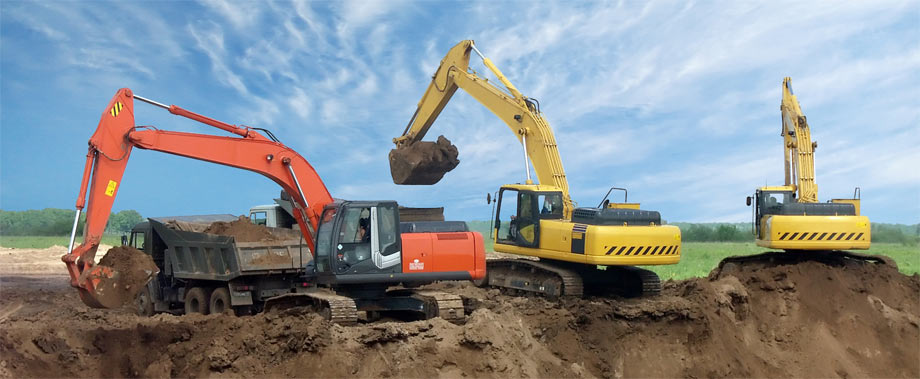 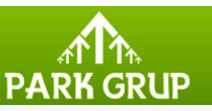 Телефон: (096) 744-78-68;  (067) 219-82-32(066) 056-05-56Сайт: park-grup.ibud.uaАренда спец. техники в городах: Белая Церковь, Боярка, Бровары, Вишневое, Васильков, Глеваха, Киев.ФОТОНазваниеЦена смены Цена смены Цена мин. заказ (пол. смены)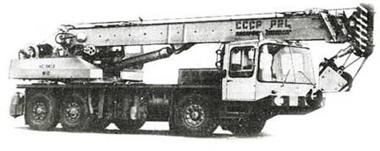 Автокран Днепр КС-5473Грузоподемность 25т.Вылет стрелы24м.3500грн.2500грн./  пол. смены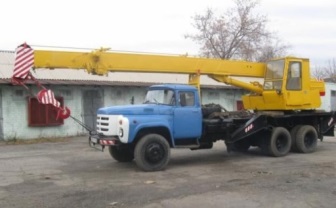 Автокран КС-3575АГрузоподемность 10т.Вылет стрелы 15м.2500грн.1500грн./  пол. смены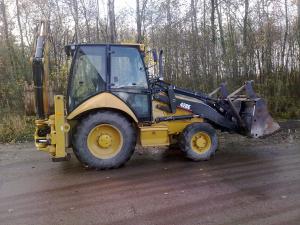 Экскаватор погрузчик JCVОбъем переднего ковша: 1,1м.Объем заднего ковша:0,33м2400грн.1800 грн / пол. смены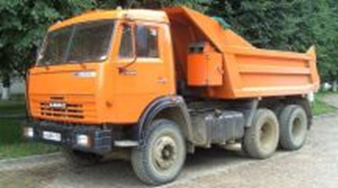 Самосвал Камаз 15 т.Грузоподъемность: 15 тоннОбъем кузова: 8 м³1600грн.600грн. /ходка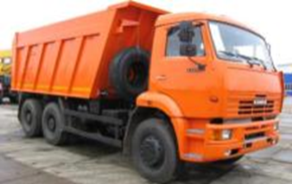 Самосвал Камаз 20 т.Грузоподъемность: 20 тоннОбъем кузова: 13 м³2000грн.800грн. /ходка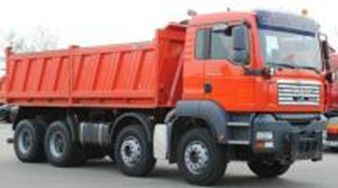 Самосвал Man 30т.Грузоподъемность: 30 тоннОбъем кузова: 20 м³2600грн.1200грн. /ходка